 «Мир науки глазами детей»     2021 год в России был объявлен годом Науки и технологий. Одна из задач года – рассказать о том, какими достижениями и учёными может гордиться наша страна. Обучающиеся творческого объединения «Краски мира», под руководством Гоциной М.М., приняли участие в районо конкурсе рисунков «Мир науки глазами детей».  Учащиеся  нарисовали в технике графики портреты великих русских женщин-учёных: Софьи Ковалевской – первой женщины-математика, Зинаиды Ермольевой – учёной – микробиолога, создавшей антибиотики в СССР. В технике гуашевой живописи были выполнены рисунки, иллюстрирующие ежедневный труд учёных ботаников, химиков и микробиологов.  В конкурсе приняли участие 25 учеников. Участники конкурса награждены грамотами.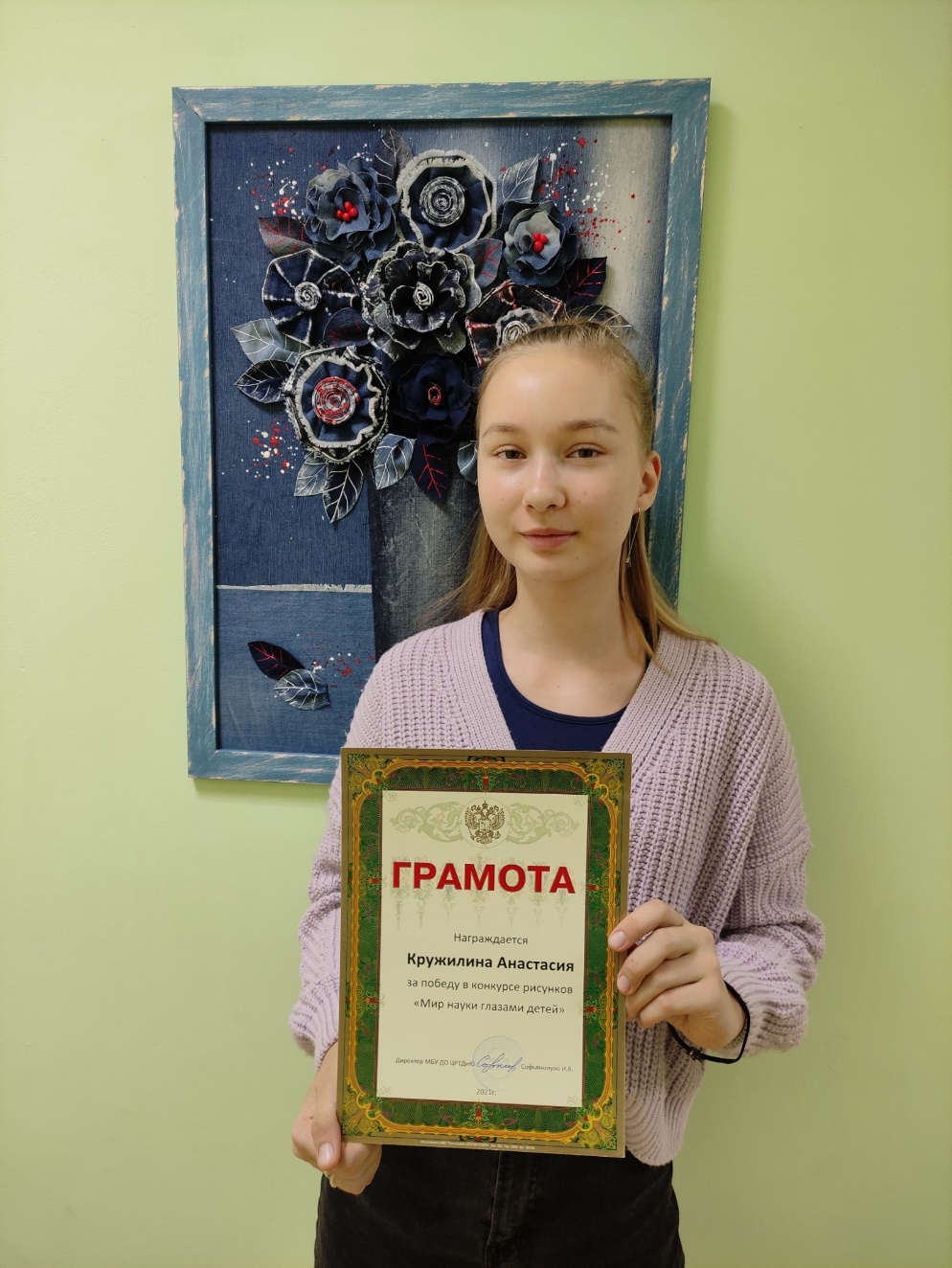 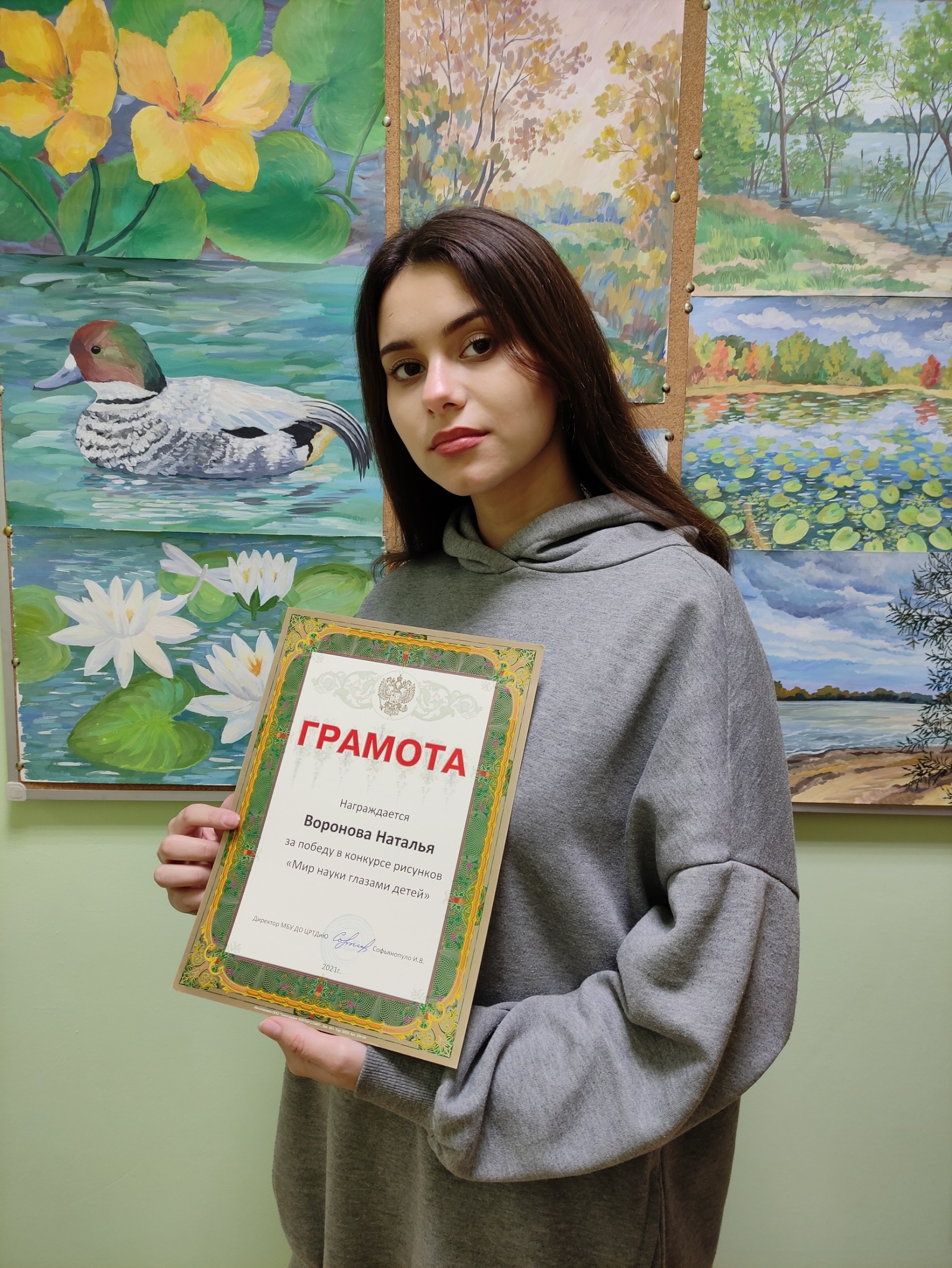 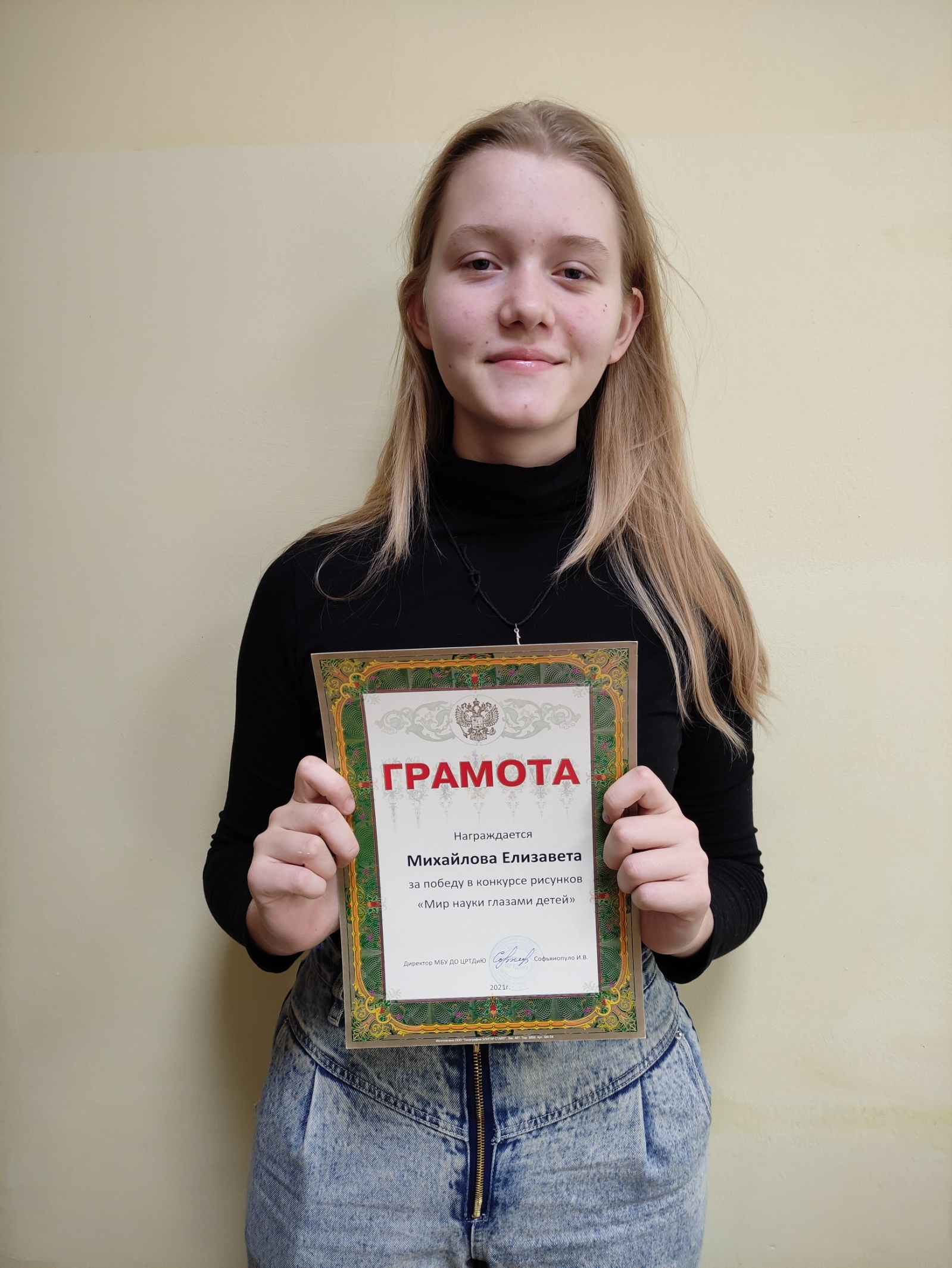 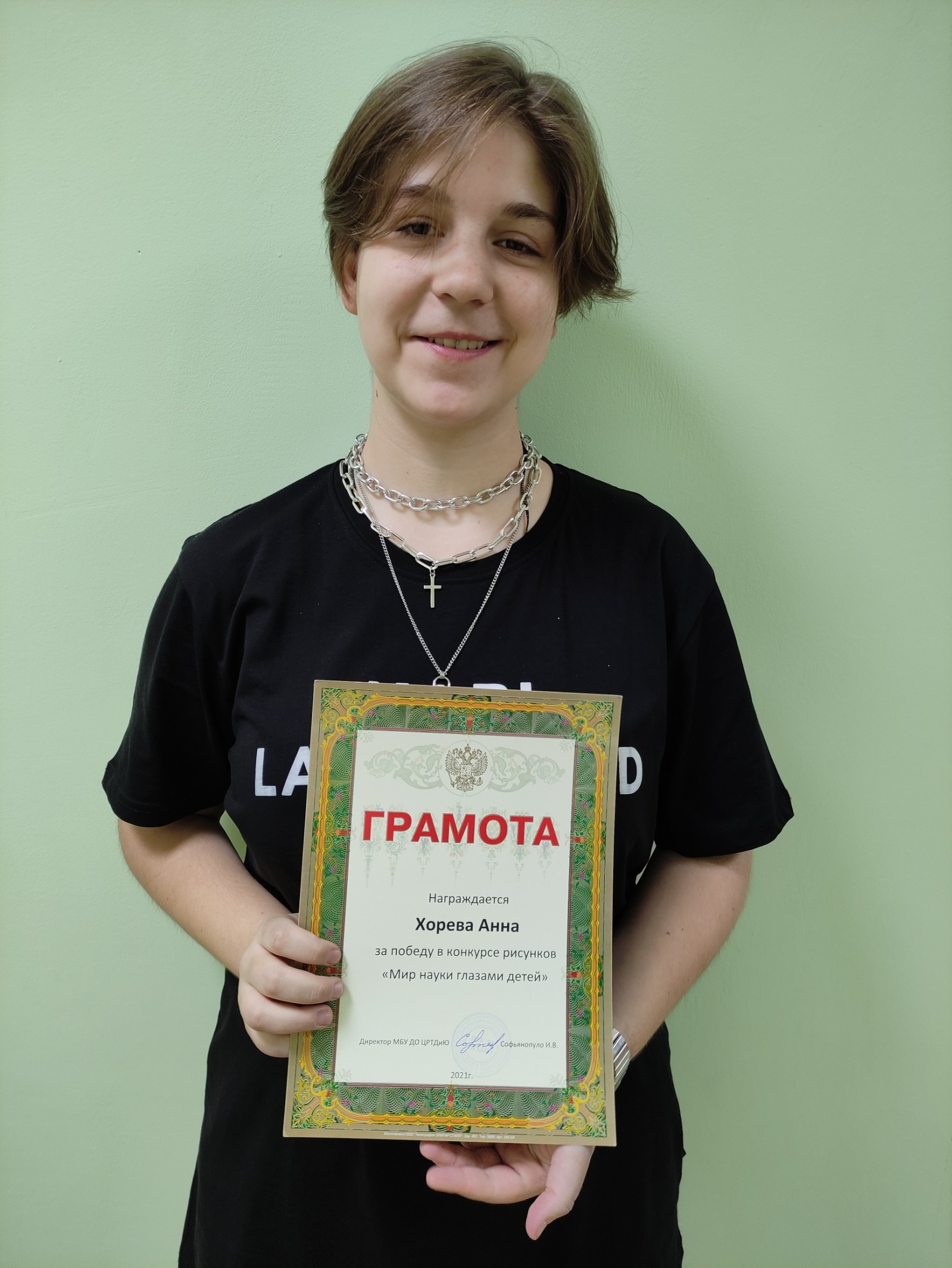 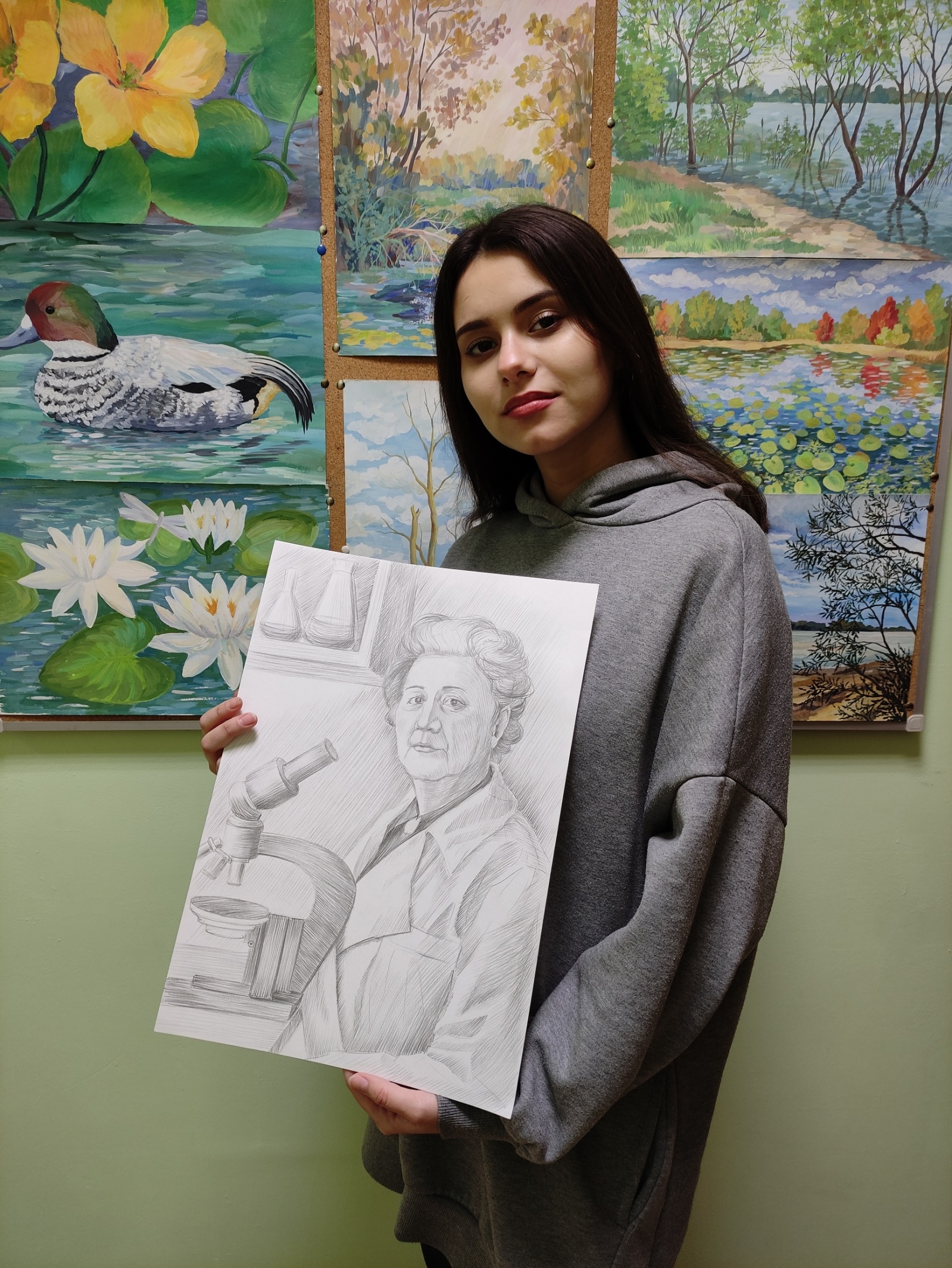 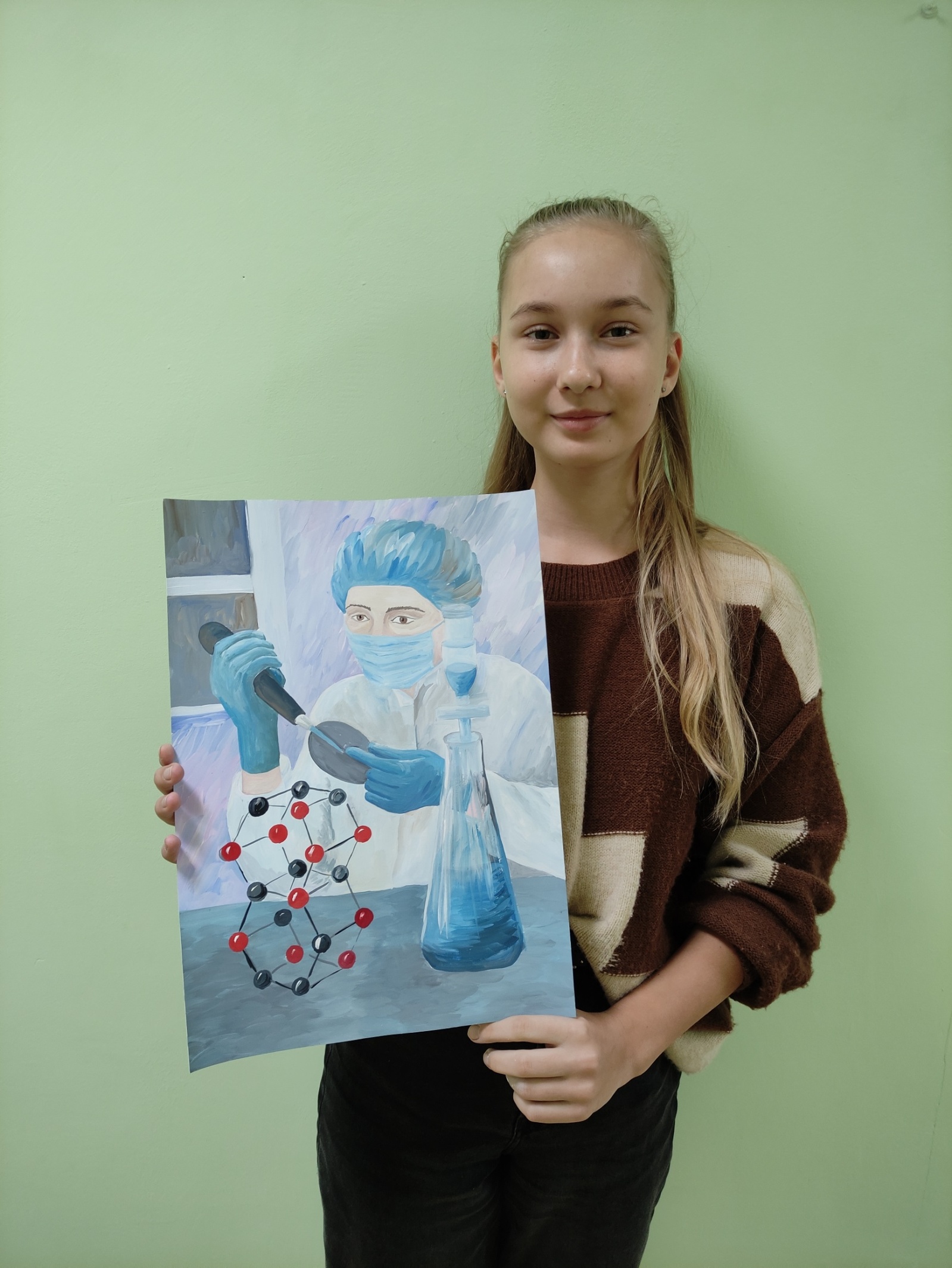 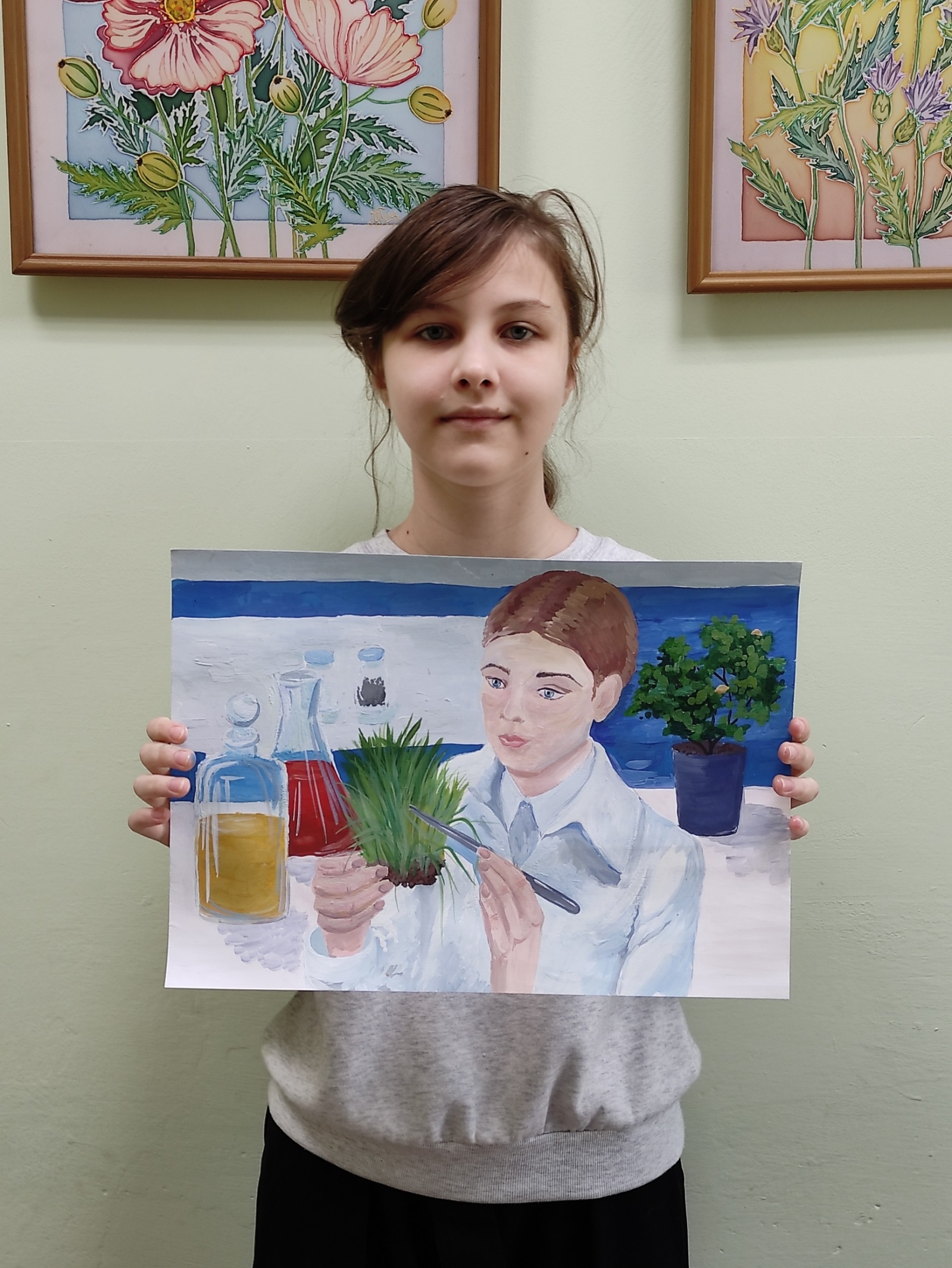 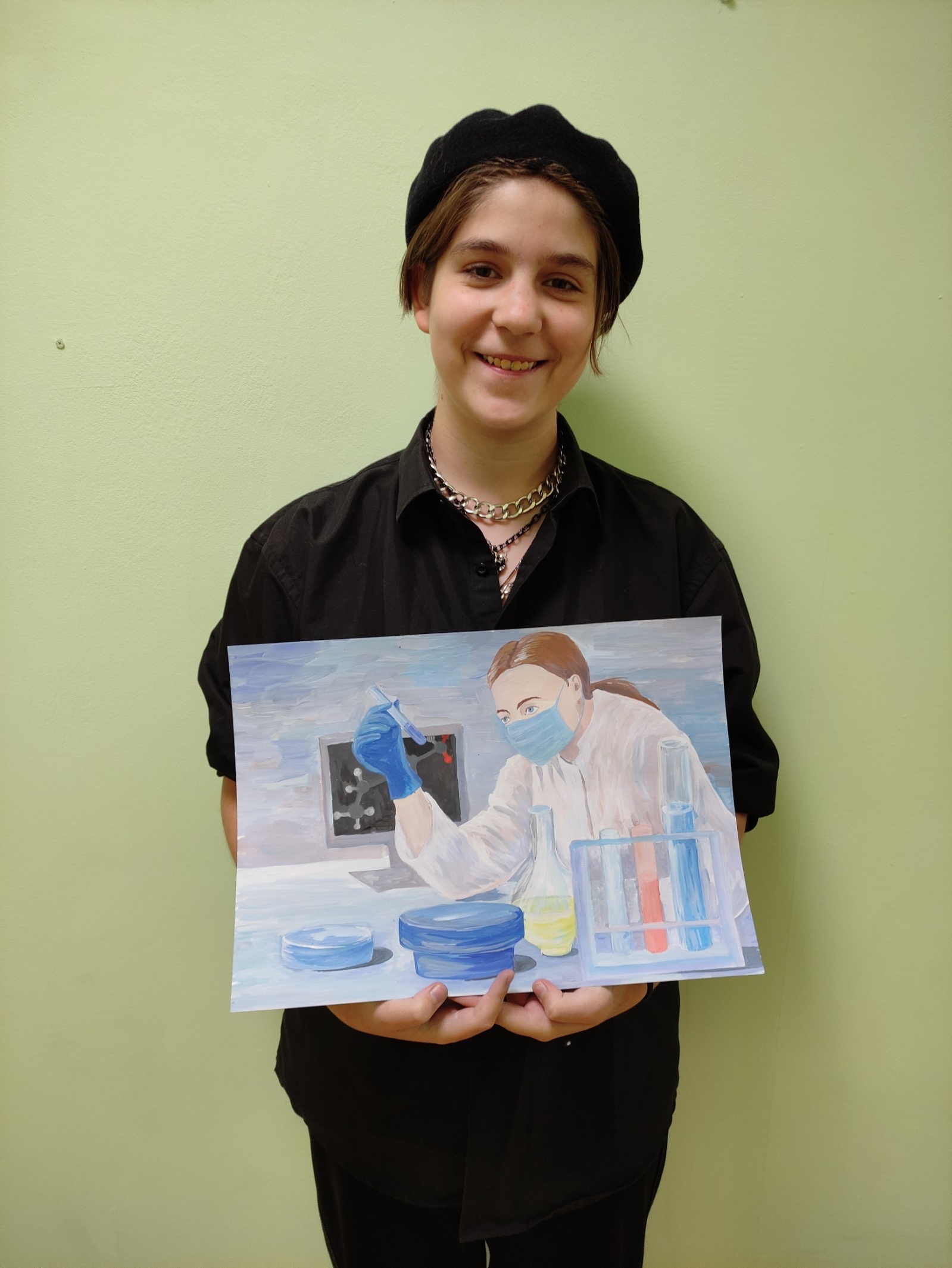 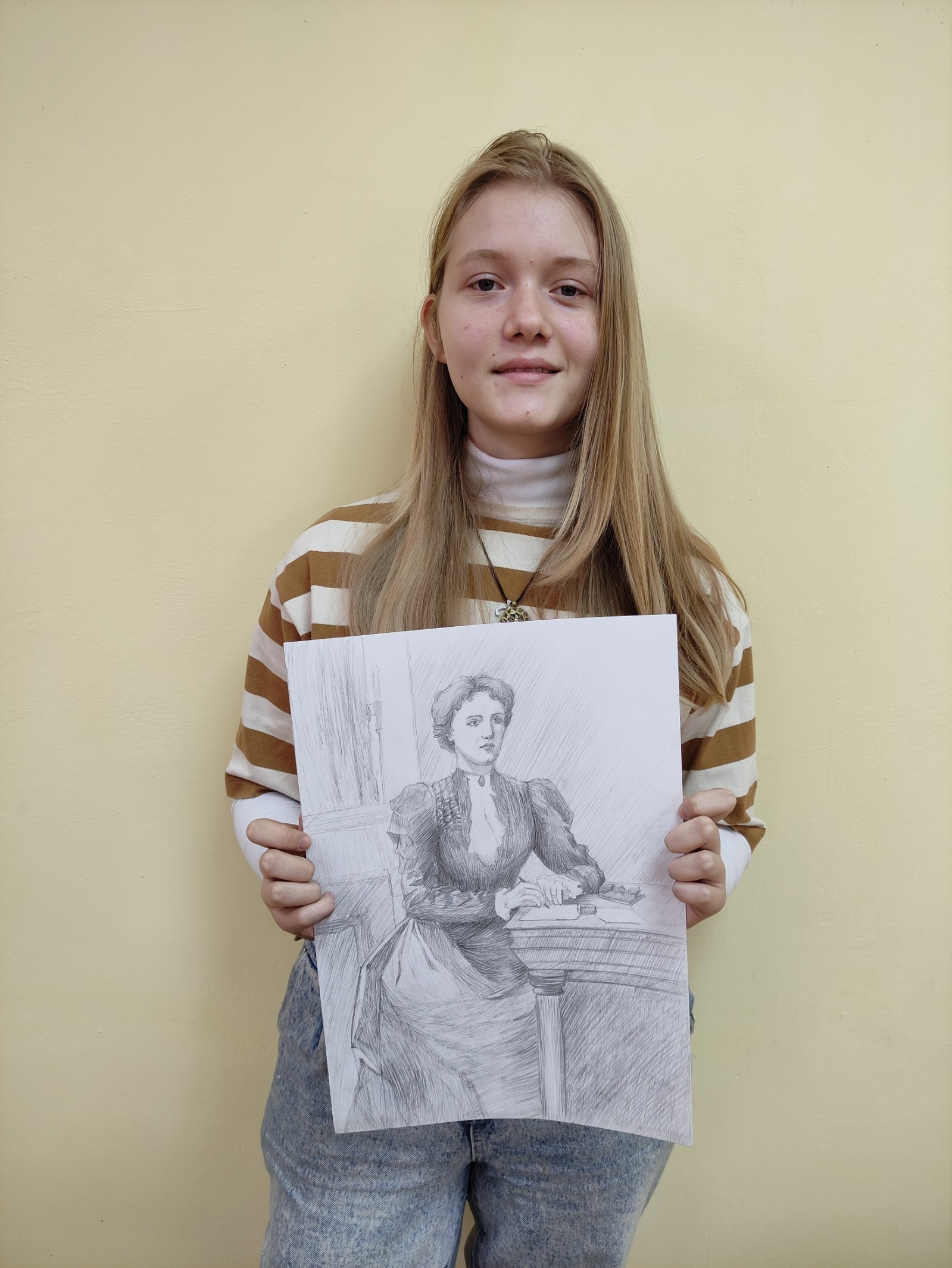 